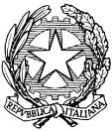 Tribunale di BeneventoSettore Civile – Volontaria GiurisdizioneOggetto: Istanza per il Rilascio di Certificato delle iscrizioni Registro Generale dei TestamentiAL CONSERVATORE DEL REGISTRO GENERALE DEI TESTAMENTIIl/La Sottoscritto/a __________________________________________________________________ nato/a  _________________________________________ il_____________________________________ e domiciliato in ______________________________________________________________________ CF_________________________ Tel. _________________________ mail ___________________________ □ chiede il rilascio di ___ certificato / i delle iscrizioni esistenti nel R.G.T.;□ chiede il rilascio di ___ certificato / i delle iscrizioni esistenti ne__ organism _ competent _ di _________ __________________________________relativamente a:Cognome: _______________________________________________________________________________Nome: _______________________________________________________________________________Luogo di Nascita: ________________________________________________ Prov. __________________ Data di nascita: ____________________________________ Data di decesso_________________________ Si allega certificato di morte in carta libera in originale/in copia autentica/autocertificazione di decesso/dichiarazione sostitutiva di atto di notorietà.In relazione al pagamento:□ si allega ricevuta comprovante il versamento/bonifico della somma di € _____sul conto corrente postale n. 17596008, intestato al Registro□ si versa in contanti la somma di € _____ presso la sede del RegistroBenevento, lì __________________Il Richiedente__________________________________